Ålands lagtings beslut om antagande avLandskapslag om ändring av grundskolelagen för landskapet Åland	I enlighet med lagtingets beslut 	upphävs 48 § 3 mom. grundskolelagen (1995:18) för landskapet Åland, sådant det lyder i landskapslagen 1998/28,	ändras lagens 47 § och 48 § 5 mom., av dessa lagrum 48 § 5 mom. sådant de lyder i landskapslagen 1998/28, samt	fogas till lagens 49 § ett nytt 2 mom., som följer:47 §Landskapsandel	Kommunen tilldelas kostnadsbaserad landskapsandel för grundskolan enligt landskapslagen (2017:…) om landskapsandelar till kommunerna.48 §Hemkommunernas kostnadsansvar- - - - - - - - - - - - - - - - - - - - - - - - - - - - - - - - - - - - - - - - - - - - - - - - - - - -	När hemkommunens kostnadsansvar bestäms beaktas inte de kostnader som avses i 18 § landskapslagen om landskapsandelar till kommunerna. Med elevens hemkommun avses den kommun, där eleven har sin hemkommun enligt lagen om hemkommun (FFS 201/1994) vid ingången av respektive termin.49 §Kostnader för ersättande skolor	De ersättande skolornas verksamhet ska enligt avtal mellan huvudmannen för den ersättande skolan och förläggningskommunen finansieras av förläggningskommunen eller av huvudmannen för den ersättande skolan.	Om en ersättande skola finansieras av huvudmannen för skolan betalar landskapet ett stöd för finansieringen av verksamheten till huvudmannen. Stödbeloppet utgör 20 procent av ett belopp som med skolans elevunderlag som grund beräknas på det sätt som anges i 9 § landskapslagen om landskapsandelar till kommunerna.__________________	Denna lag träder i kraft den 1 januari 2018. 	Åtgärder som verkställigheten av lagen förutsätter får vidtas innan lagen träder i kraft.__________________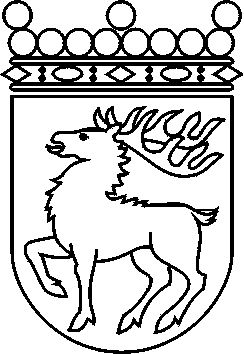 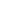 Ålands lagtingBESLUT LTB 87/2017BESLUT LTB 87/2017DatumÄrende2017-09-18LF 28/2016-2017	Mariehamn den 18 september 2017	Mariehamn den 18 september 2017Johan Ehn talmanJohan Ehn talmanVeronica Thörnroos vicetalmanViveka Eriksson  vicetalman